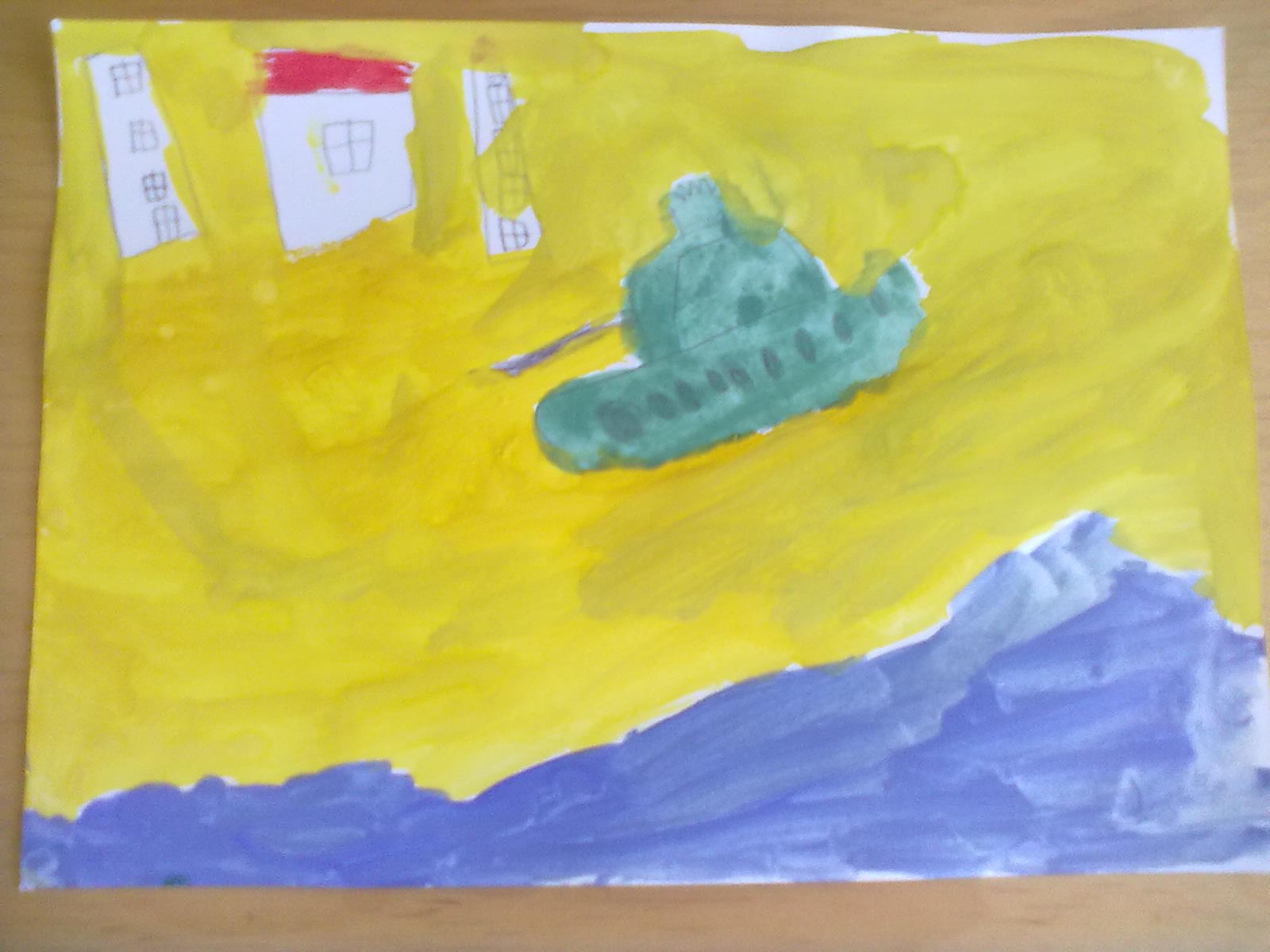 Травников Макар   4 года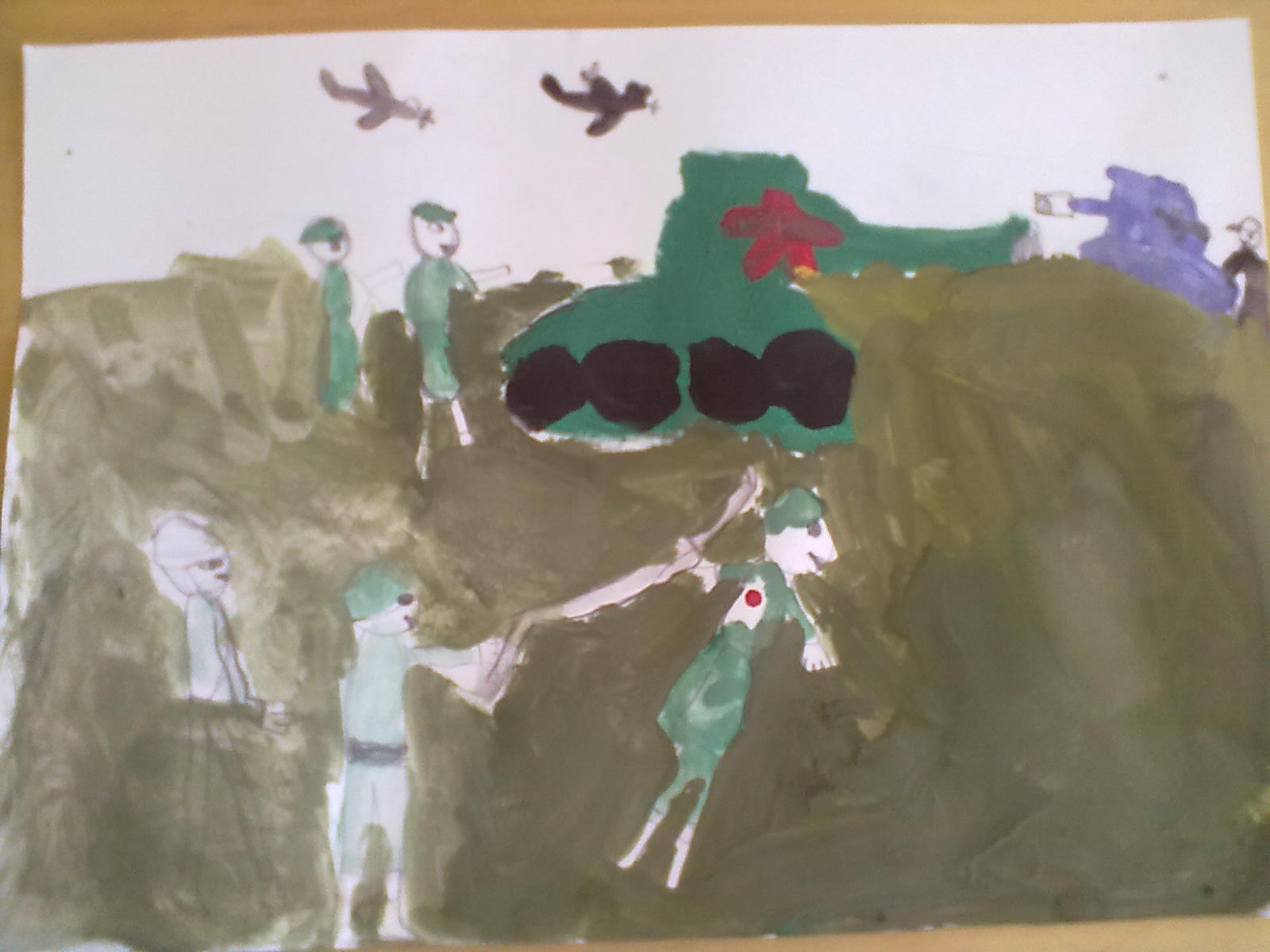 Секлецова Полина  6 лет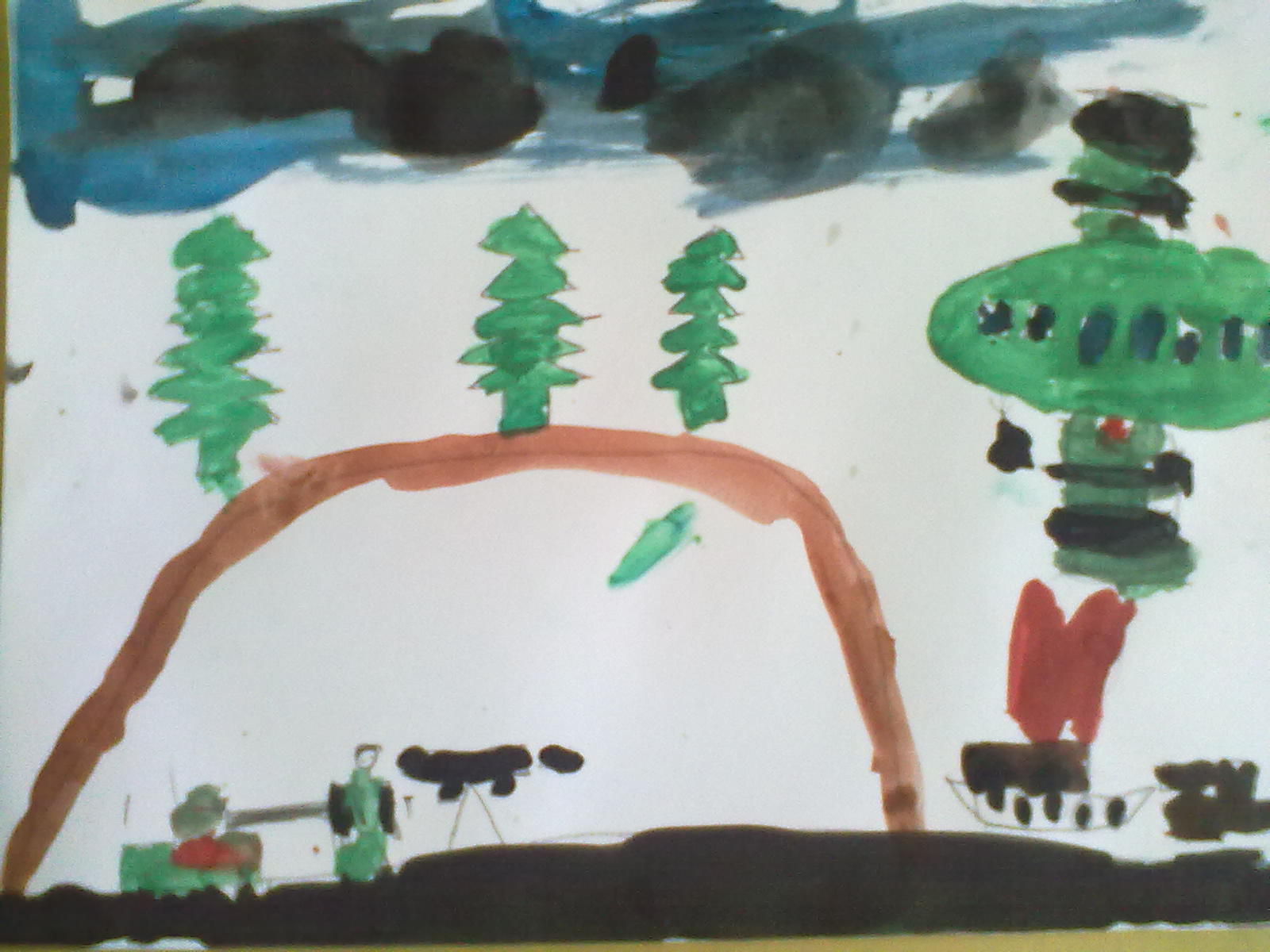 Лецких Егор   6 лет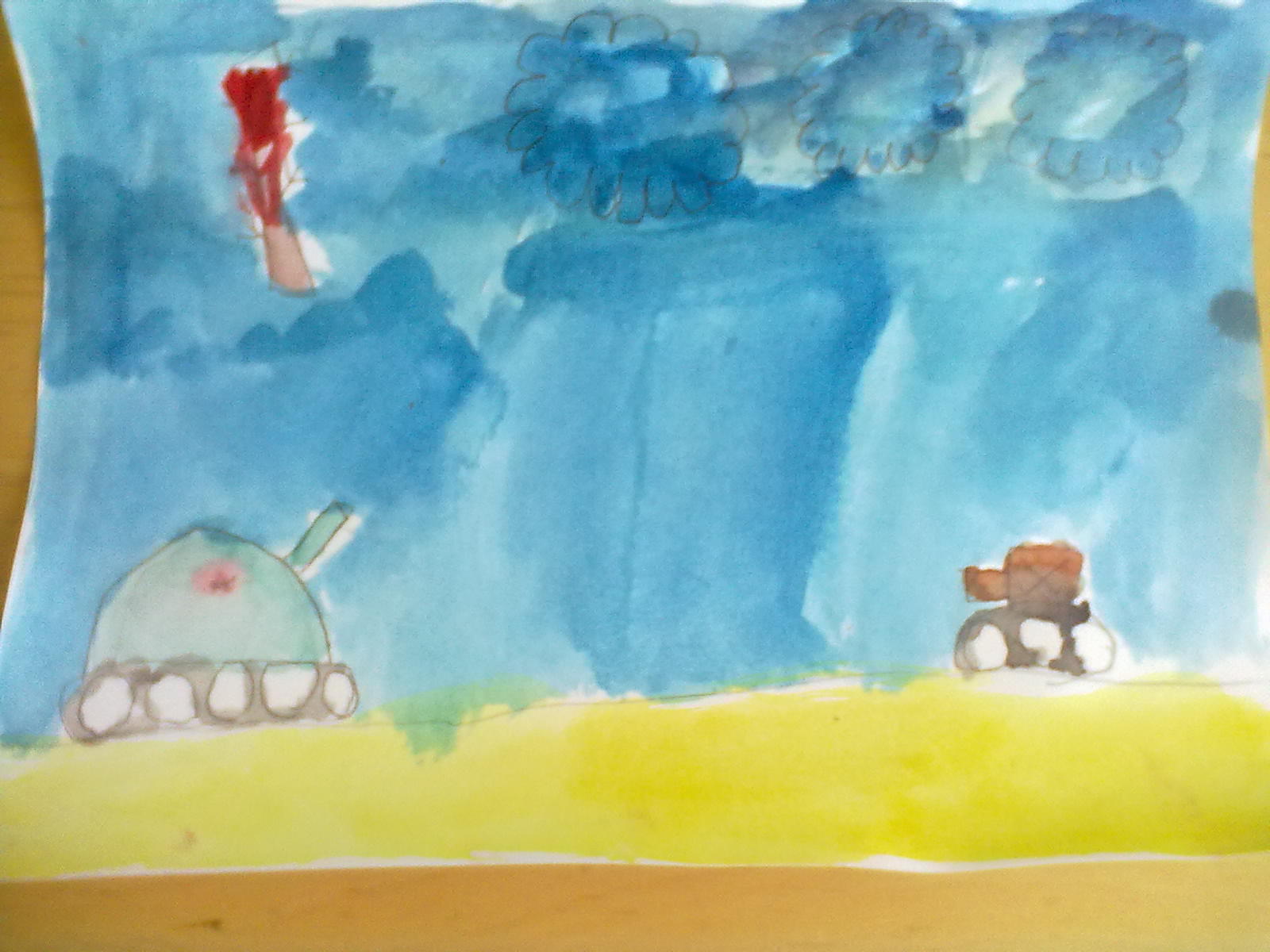 Некрасов Кирилл    6 лет